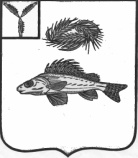 АДМИНИСТРАЦИЯДЕКАБРИСТСКОГО МУНИЦИПАЛЬНОГО ОБРАЗОВАНИЯЕРШОВСКОГО  РАЙОНА  САРАТОВСКОЙ ОБЛАСТИ_________________________________________________________________ПОСТАНОВЛЕНИЕот 25.12.2023 									№41О правовом просвещении и правовом информировании граждан и организацийВ соответствии с Федеральным законом от 06.10.2003 № 131-ФЗ «Об общих принципах организации местного самоуправления в Российской Федерации», Федеральным законом от 23.06.2016 № 182-ФЗ «Об основах системы профилактики правонарушений в Российской Федерации»,  пунктами 1 и 3 статьи 28 Федерального закона от 21 ноября 2011 года № 324-ФЗ «О бесплатной юридической помощи в Российской Федерации», Законом Саратовской области от 26.07.2023 № 85-ЗСО                        «О правовом просвещении на территории Саратовской области», Уставом Декабристского муниципального образования администрация Декабристского муниципального образования постановила:1. Утвердить Положение о правовом просвещении и правовом информировании граждан и организаций согласно приложению №1.2. Контроль за исполнением данного постановления оставляю за собой.Глава Декабристского МО							Полещук М. А.Приложение №1к постановлению администрацииДекабристского муниципального образованияот  25.12.2023 № 41ПОЛОЖЕНИЕО ПРАВОВОМ ПРОСВЕЩЕНИИ И ПРАВОВОМ ИНФОРМИРОВАНИИГРАЖДАН И ОРГАНИЗАЦИЙ1. Общие положения1.1. Настоящее Положение в соответствии с Федеральным законом от 06.10.2003 № 131-ФЗ «Об общих принципах организации местного самоуправления в Российской Федерации», Федеральным законом от 23.06.2016 № 182-ФЗ «Об основах системы профилактики правонарушений в Российской Федерации», пунктами 1 и 3 статьи 28 Федерального закона от 21 ноября 2011 года № 324-ФЗ «О бесплатной юридической помощи в Российской Федерации», Законом Саратовской области от 26.07.2023 № 85-ЗСО                        «О правовом просвещении на территории Саратовской области»  определяет порядок подготовки и размещения информации по правовому просвещению и правовому информированию граждан и организаций на территории Декабристского муниципального образования.1.2. Настоящее Положение определяет порядок организации работы администрации Декабристского муниципального образования по правовому просвещению и правовому информированию населения в целях профилактики правонарушений.1.3. Понятия и определения, используемые в настоящем Положении, применяются в значениях, установленных федеральным и региональным законодательством.2. Формы деятельности по правовому просвещению и правовомуинформированию граждан в целях профилактики правонарушений2.1. Правовое просвещение и правовое информирование населения в целях профилактики правонарушений может, проводится в следующих формах:- размещение информационных, праворазъяснительных материалов на сайте  администрации Декабристского муниципального образования в информационно-телекоммуникационной сети «Интернет»;- изготовление информационных буклетов, брошюр, памяток;- проведение лекций, встреч, бесед, семинаров и иных мероприятий с участием населения.2.2. Перечень форм деятельности по правовому просвещению и правовому информированию, указанных в пункте 2.1 настоящего Положения, не является исчерпывающим.Работа по правовому просвещению и правовому информированию может быть организована путем применения иных мер образовательного, воспитательного, информационного, организационного или методического характера.2.3. В целях организации работы по правовому просвещению и правовому информированию населения распоряжением администрации Декабристского муниципального образования, назначается должностное лицо специалист администрации  Декабристского муниципального образования, ответственное за осуществление деятельности по правовому просвещению и правовому информированию населения (далее - уполномоченное лицо).2.4. Уполномоченным лицом на постоянной основе (не реже 1 раза в квартал) проводится аналитическая деятельность по состоянию преступности и правонарушений на территории Декабристского муниципального образования, результаты которой используются в работе по правовому просвещению и правовому информированию граждан.2.5. Работа, указанная в пункте 2.4 настоящего Положения, проводится при содействии субъектов профилактики правонарушений, круг которых определен федеральным законодательством.3. Организация деятельности по размещению информационных,праворазъяснительных материаловв информационно-телекоммуникационной сети «Интернет»3.1. На сайте администрации Декабристского муниципального образования в информационно-телекоммуникационной сети «Интернет» создается отдельный раздел, на котором обеспечивается размещение информационных, праворазъяснительных материалов.3.2. Уполномоченное лицо, исходя из результатов деятельности, указанной пункте 2.4 настоящего Положения, на постоянной основе (не реже 1 раза в месяц) разрабатывает и размещает соответствующие информационные, праворазъяснительные материалы, направленные на профилактику правонарушений среди населения.3.3. Информационные, праворазъяснительные материалы разрабатываются с использованием понятных гражданам словесных конструкций, оборотов, без использования сложной специальной терминологии.4. Изготовление и распространение информационныхбуклетов,брошюр, памяток4.1. Информационные буклеты, брошюры, памятки изготавливаются за счет средств местного бюджета.4.2. Выбор тематики информационных буклетов, брошюр, памяток осуществляется исходя из результатов аналитической деятельности, указанной в пункте 2.4 настоящего Положения.4.3. Распространение изготовленных информационных буклетов, брошюр, памяток населению производится:- в здании администрации Декабристского муниципального образования, путем раздачи гражданам;- в муниципальных образовательных организациях путем раздачи обучающимся и их родителям (законными представителям);- иными средствами и способами.5. Проведение лекций, встреч, бесед, семинарови иных мероприятий с участием граждан5.1. Уполномоченное лицо при содействии и с участием субъектов профилактики правонарушений вправе организовывать и проводить лекции, встречи, беседы, семинары и иные мероприятия с населением в целях профилактики правонарушений на территории Декабристского муниципального образования.5.2. Информацию о проведении указанных в пункте 5.1 настоящего Положения мероприятиях уполномоченное лицо размещает на сайте администрации Декабристского муниципального образования в информационно-телекоммуникационной сети «Интернет».5.3. Указанная в пункте 5.2 настоящего Положения информация размещается не позднее чем за 15 суток до дня проведения соответствующего мероприятия.5.4. Информация, указанная в пункте 5.2 настоящего Положения, включает в себя место, дату и время проведения мероприятия, его тематику, контактные данные уполномоченного лица в целях обеспечения обратной связи по возникающим при организации мероприятия вопросам.6. Контроль за соблюдением требований настоящего Положения6.1. Контроль за соблюдением требований настоящего Положения осуществляется Главой Декабристского муниципального образования.6.2. В целях осуществления контроля за соблюдением требований настоящего Положения уполномоченное лицо ежегодно в срок до 25 декабря готовит подробную информацию о проведении работы по правовому просвещению и правовому просвещению населения, которую предоставляет главе Декабристского муниципального образования. ПОЯСНИТЕЛЬНАЯ ЗАПИСКАСогласно ст. 28 Федерального закона от 21.11. 2011 № 324-ФЗ «О бесплатной юридической помощи в Российской Федерации» в целях правового информирования и правового просвещения населения органы местного самоуправления и должностные лица обязаны размещать в местах, доступных для граждан, в средствах массовой информации, в сети «Интернет» либо доводить до граждан иным способом информацию о  порядке оказания бесплатной юридической помощи, содержании, пределах осуществления, способах реализации и защиты гарантированных законодательством Российской Федерации прав, свобод и законных интересов граждан, юридических лиц, содержании их обязанностей; о компетенции и порядке деятельности органов местного самоуправления, полномочия их должностных лиц; правилах оказания муниципальных услуг, порядке обжалования решений и действий органов местного самоуправления, подведомственных им учреждений и их должностных лиц; порядке совершения гражданами юридически значимых действий и типичных юридических ошибках при совершении таких действий.Органы местного самоуправления могут осуществлять правовое информирование и правовое просвещение населения в соответствии с муниципальными правовыми актами.Аналогичные положения об осуществлении правового просвещения органами местного самоуправления закреплены в ст. 9 Закона Саратовской области от 26.07.2023 № 85-ЗСО «О правовом просвещении на территории Саратовской области».Вместе с тем анализ федерального регистра «Нормативные правовые акты в Российской Федерации» (pravo.minjust.ru) показывает, что в Саратовской области вопросы осуществления правового просвещения органами местного самоуправления должным образом не регламентированы.В связи с этим прокуратурой области подготовлен модельный проект постановления местной администрации о правовом просвещении и правовом информировании граждан и организаций.